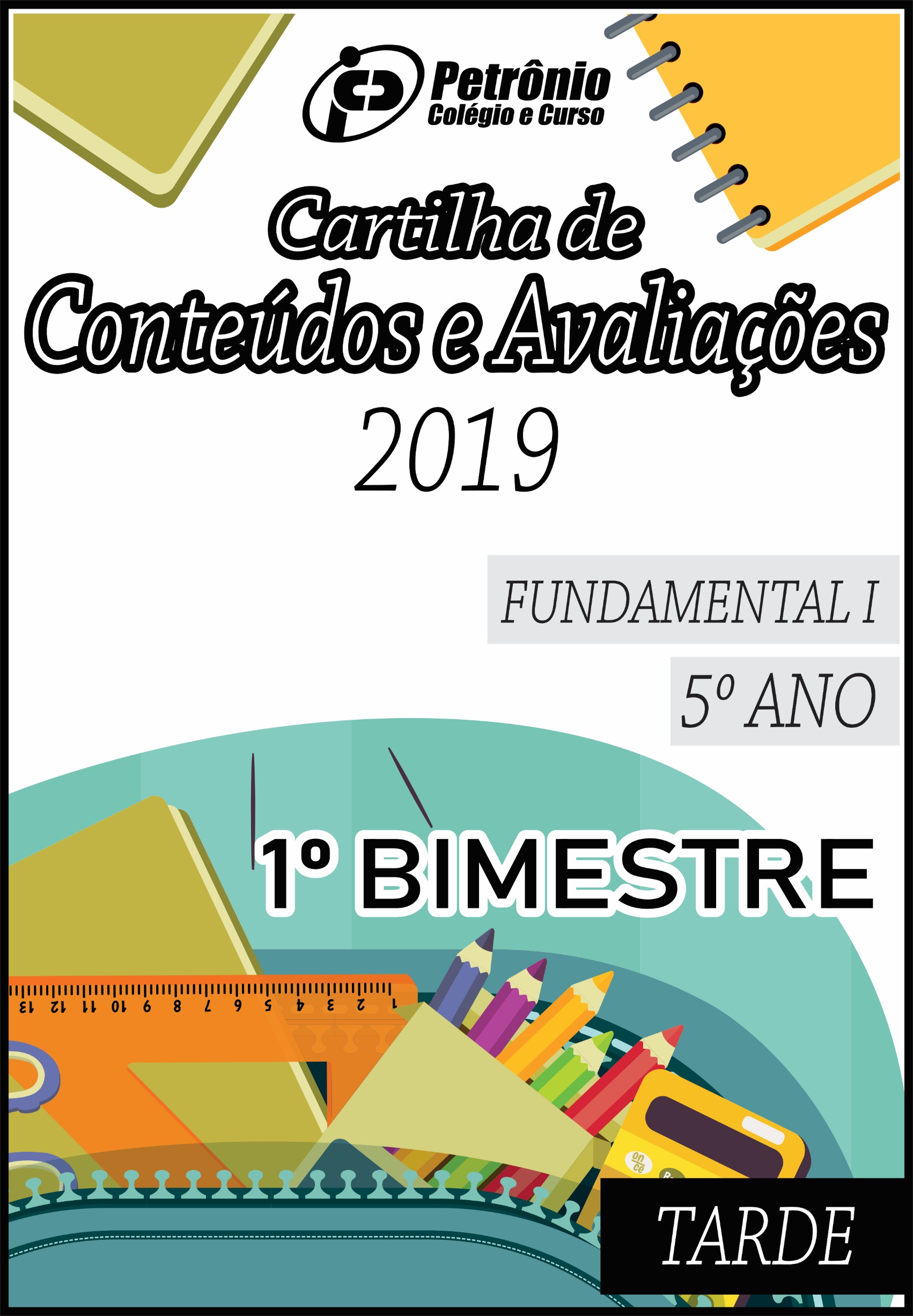 JUSTIFICATIVA:	Visando subsidiar o estudo dos alunos e o acompanhamento de pais e responsáveis, elaboramos este planejamento bimestral tendo em vista as avaliações da 1ª,2ª etapas e recuperações do 1º Bimestre.	Consideramos um material de suma importância para os alunos e familiares já que nele estão expostas as formas de avaliações, o valor de cada atividade avaliativa, os conteúdos abordados no bimestre e outras informações importantes.	Desta forma, estaremos não só auxiliando na sequência de estudos dos alunos, mas também, viabilizando para os familiares um melhor acompanhamento do nosso trabalho pedagógico estreitando, assim, os laços entre a escola e a família.OBJETIVO GERAL:Apresentar o planejamento bimestral de cada disciplina.Viabilizar acompanhamento pedagógico por parte de familiares e responsáveis.DETALHAMENTO DE CONTEÚDO PARA AS AVALIAÇÕESTURNOS: MANHÃ E TARDEPROFESSORAS: JADE / SIMONE / LENISE / LUCIDALVA / ROSÂNGELA MARIA  CAROLINA ALMEIDADISCIPLINA: LINGUAGEM / PORTUGUÊSLEITURA E INTERPRETAÇÃO• ContoGRAMÁTICA E ORTOGRAFIA• Tonicidade• Monossílabos átono e tônicos PRODUÇÃO DE TEXTO• Gênero: Texto de opinião1ª NOTA: valor 10,0 – PRODUÇÃO TEXTUAL, observando os seguintes critérios:2ª NOTA: valor 10,0Prova de Português (Interpretação, Gramática e estudo do gênero textual proposto para o bimestre), conforme os seguintes critérios:LEITURA: valor 4,0ESCRITA: valor 3,0DOMÍNIO DO CONTEÚDO: valor 3,03ª NOTA: valor 10,0 – AVALIAÇÃO DIVERSIFICADA (CONTÍNUA)DISCIPLINA: MATEMÁTICAGEOMETRIA SÓLIDOS, REGIÕES PLANAS, CONTORNOS E SIMETRIA• Sólidos geométricos (poliedros e corpos redondos)• Reta e semirreta• Retas paralelas e concorrentes• Sólidos geométricos e suas planificações• Regiões planas e simetria• Contorno• Segmento de reta• PolígonoÁLGEBRASISTEMA DE NUMERAÇÃO DECIMAL• Números naturais• A representação dos números naturais• Ordens e classes• A classe dos bilhões e outras classes• Arredondamentos• Números ordinais• Adição: algoritmos e vocabulário• Propriedades da adição e aplicações• Subtração: algoritmos e vocabulário• Adição e subtração: operações inversas1ª PROVA: VALOR 10,0 – GEOMETRIA - AVALIAÇÃO ESCRITA CONFORME OS SEGUINTES CRITÉRIOSLEITURA E INTERPRETAÇÃO: valor 5,0DOMÍNIO DO CONTEÚDO: valor 5,02ª PROVA: VALOR 10,0 – ÁLGEBRA - AVALIAÇÃO ESCRITA CONFORME OS SEGUINTES CRITÉRIOSLEITURA E INTERPRETAÇÃO: valor 5,0DOMÍNIO DO CONTEÚDO: valor 5,03ª NOTA: VALOR 10,0 – AVALIAÇÃO DIVERSIFICADA (CONTÍNUA)DISCIPLINA: HISTÓRIA• Da sedentarização aos primeiros povos (cap. 1)• A formação dos povos antigos ()Cap. 21ª NOTA: PROJETOS (10,0) 2ª NOTA: AVALIAÇÃO GLOBAL (10,0) 3ª NOTA: AVALIAÇÃO DIVERSIFICADA (10,0)DISCIPLINA: GEOGRAFIA• Representação do espaço (Cap. 1)• Representação do espaço urbano (Cap. 2)1ª NOTA: PROJETOS (10,0) 2ª NOTA: AVALIAÇÃO GLOBAL (10,0) 3ª NOTA: AVALIAÇÃO DIVERSIFICADA (10,0)DISCIPLINA: CIÊNCIASCAPÍTULO 1:Parques Nacionais e áreas verdesCAPÍTULO 2: Exploradores da TerraCAPÍTULO 3: Exploradores do Universo1ª NOTA: PROJETOS (10,0) 2ª NOTA: AVALIAÇÃO GLOBAL (10,0) 3ª NOTA: AVALIAÇÃO DIVERSIFICADA (10,0)PROFESSORA: CAROLINADISCIPLINA: INGLÊSCHAPTER 1School subjects, p. 12 Numbers -  (0 a 50) , p. 15Verb To be – (Affirmative form), p. 17There to be (Affirmative / Negative / Interrogative) , p. 18CHAPTER 2Verb can, p. 27 e 34Greetings, p. 28 Adjectives, p. 32Actions, p. 261ª NOTA: AVALIAÇÃO GLOBAL (10,0) 2ª NOTA: AVALIAÇÃO DIVERSIFICADA (10,0)SOBRE A AVALIAÇÃO DIVERSIFICADAO processo é composto por diversos instrumentos, como: exercícios procedimentais, sínteses de leituras, lições de casa e classe... Tais instrumentos de avaliação serão aplicados pelo professor ao longo do bimestre para compor uma nota com valor 10, conforme descrição abaixo:OBS: Todo o sistema avaliativo foi informado e explicado aos pais no dia da reunião pedagógica referente à cada turma.CALENDÁRIO DE PROVASAVALIAÇÕES DA 1ª ETAPAAVALIAÇÕES DA 2ª ETAPAPROVAS DE RECUPERAÇÃORECADOS IMPORTANTES:Só serão aceitas as justificativas pelo não comparecimento às provas previamente marcadas quando apresentados por escrito, pelo responsável, no prazo de 48 horas, após cada prova.Para realizar REPOSIÇÃO das avaliações, o aluno deverá apresentar à Coordenação atestado médico ou comprovante de pagamento da taxa de reposição;As recuperações serão feitas no final do bimestre;Devido à antecedência da entrega deste roteiro, as informações sobre os conteúdos podem ser alteradas. Caso haja alteração (inclusão ou exclusão de conteúdo) o professor fará as alterações no roteiro de estudo escrito na agenda;As disciplinas de TOP e LEITURA fazem avaliações contínuas.Em caso de perda ou danos a este material, que se faça necessária a substituição por outro, a 2ª via será paga e poderá ser requerida na Mecanografia da escola. Salvo em casos de má qualidade de impressão, este terá a troca efetuada.Caso queiram falar com as professoras, marcar na Secretaria.Título1,0Ortografia2,0Pontuação1,0A linguagem é clara2,0Produção compatível com a proposta2,0Criatividade2,0COMPOSIÇÃOCOMPOSIÇÃOCaligrafia1,0Leitura global1,0Assiduidade1,0Participação1,0Atividades de sala2,0Atividades de casa2,0Exercício de valores (E.V)2,0SEGUNDA11/03TERÇA12/03PROD. TEXTUALQUARTA13/03GEOMETRIAQUINTA14/03SEXTA15/03SEXTA22/03CIÊNCIASSEGUNDA25/03PORTUGUÊSTERÇA26/03INGLÊSQUARTA27/03MATEMÁTICAQUINTA28/03HISTÓRIASEXTA29/03GEOGRAFIASEGUNDA01/04PORTUGUÊSTERÇA02/04INGLÊSQUARTA03/04MATEMÁTICAQUINTA04/04HISTÓRIASEXTA05/04GEOGRAFIASEGUNDA08/04CIÊNCIAS